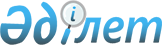 2022-2024 жылдарға арналған Төретам кентінің бюджеті туралыҚызылорда облысы Қармақшы аудандық мәслихатының 2021 жылғы 23 желтоқсандағы № 115 шешімі.
      "Қазақстан Республикасының Бюджет кодексі" Қазақстан Республикасы Кодексінің 75-бабының 2-тармағына, "Қазақстан Республикасындағы жергілікті мемлекеттік басқару және өзін-өзі басқару туралы" Қазақстан Республикасы Заңының 6-бабының 2-7-тармағына сәйкес Қызылорда облысы Қармақшы аудандық мәслихаты ШЕШТІ:
      1. 2022-2024 жылдарға арналған Төретам кентінің бюджеті 1, 2 және 3-қосымшаларға сәйкес, оның ішінде 2022 жылға мынадай көлемдерде бекітілсін:
      1) кірістер – 115 252,7 мың теңге, оның ішінде:
      салықтық түсімдер – 43 281,7 мың теңге;
      салықтық емес түсімдер – 604 мың теңге;
      негізгі капиталды сатудан түсетін түсімдер – 1 134 мың теңге;
      трансферттер түсімдері – 70 233 мың теңге;
      2) шығындар – 158 521,7 мың теңге;
      3) таза бюджеттік кредиттеу – 0;
      бюджеттік кредиттер – 0;
      бюджеттік кредиттерді өтеу – 0;
      4) қаржы активтерімен операциялар бойынша сальдо – 0;
      қаржы активтерін сатып алу – 0;
      мемлекеттің қаржы активтерін сатудан түсетін түсімдер – 0;
      5) бюджет тапшылығы (профициті) – -43 269 мың теңге;
      6) бюджет тапшылығын қаржыландыру (профицитін пайдалану) – 43 269 мың теңге;
      қарыздар түсімі – 0;
      қарыздарды өтеу – 0;
      бюджет қаражаттарының пайдаланылатын қалдықтары – 43 269 мың теңге.
      Ескерту. 1-тармақ жаңа редакцияда - Қызылорда облысы Қармақшы аудандық мәслихатының 25.03.2022 № 143; өзгерістер енгізілді - Қызылорда облысы Қармақшы аудандық мәслихатының 15.06.2022 № 183; 17.08.2022 № 205; 08.11.2022 № 231; 15.12.2022 № 240 (01.01.2022 бастап қолданысқа енгізіледі) шешімдерімен.


      2. 2022 жылға аудандық бюджеттен Төретам кентінің бюджетіне берілетін бюджеттік субвенция көлемі 32 566 мың теңге мөлшерінде белгіленгені ескерілсін.
      2-1. 2021 жылы Қазақстан Республикасының Ұлттық қорынан бөлінген мақсатты трансферттердің пайдаланылмаған (толық пайдаланылмаған) 784 мың теңгені аудандық бюджетке қайтару ескерілсін.
      Ескерту. Шешім 2-1-тармақпен толықтырылды - Қызылорда облысы Қармақшы аудандық мәслихатының 25.03.2022 № 143 шешімімен (01.01.2022 бастап қолданысқа енгізіледі).


      2-2. 2021 жылы облыстық бюджеттен бөлінген мақсатты трансферттердің пайдаланылмаған (толық пайдаланылмаған) 0,8 мың теңгені аудандық бюджетке қайтару ескерілсін.
      Ескерту. Шешім 2-2-тармақпен толықтырылды - Қызылорда облысы Қармақшы аудандық мәслихатының 25.03.2022 № 143 шешімімен (01.01.2022 бастап қолданысқа енгізіледі).


      2-3. 2021 жылы аудандық бюджеттен бөлінген мақсатты трансферттердің пайдаланылмаған (толық пайдаланылмаған) 29 847,1 мың теңгені аудандық бюджетке қайтару ескерілсін.
      Ескерту. Шешім 2-3-тармақпен толықтырылды - Қызылорда облысы Қармақшы аудандық мәслихатының 25.03.2022 № 143 шешімімен (01.01.2022 бастап қолданысқа енгізіледі).


      3. 2022 жылға арналған Төретам кентінің бюджетінде республикалық бюджет есебінен қаралған нысаналы трансферттер 4-қосымшасына сәйкес бекітілсін.
      4. 2022 жылға арналған Төретам кентінің бюджетінде облыстық бюджет есебінен қаралған нысаналы трансферттер 5-қосымшасына сәйкес бекітілсін.
      5. 2022 жылға арналған Төретам кентінің бюджетінде аудандық бюджет есебінен қаралған нысаналы трансферттер 6-қосымшасына сәйкес бекітілсін.
      6. Осы шешім 2022 жылғы 1 қаңтардан бастап қолданысқа енгізіледі. 2022 жылға арналған Төретам кентінің бюджеті
      Ескерту. 1-қосымша жаңа редакцияда - Қызылорда облысы Қармақшы аудандық мәслихатының 15.12.2022 № 240 шешімімен (01.01.2022 бастап қолданысқа енгізіледі). 2023 жылға арналған Төретам кентінің бюджеті 2024 жылға арналған Төретам кентінің бюджеті 2022 жылға арналған Төретам кентінің бюджетінде республикалық бюджет есебінен қаралған нысаналы трансферттер
      Ескерту. 4-қосымша жаңа редакцияда - Қызылорда облысы Қармақшы аудандық мәслихатының 08.11.2022 № 231 шешімімен (01.01.2022 бастап қолданысқа енгізіледі). 2022 жылға арналған Төретам кентінің бюджетінде облыстық бюджет есебінен қаралған нысаналы трансферттер 2022 жылға арналған Төретам кентінің бюджетінде аудандық бюджет есебінен қаралған нысаналы трансферттер
      Ескерту. 6-қосымша жаңа редакцияда - Қызылорда облысы Қармақшы аудандық мәслихатының 08.11.2022 № 231 шешімімен (01.01.2022 бастап қолданысқа енгізіледі).
					© 2012. Қазақстан Республикасы Әділет министрлігінің «Қазақстан Республикасының Заңнама және құқықтық ақпарат институты» ШЖҚ РМК
				
      Қармақшы аудандық мәслихатының хатшысы 

Ә. Қошалақов
Қызылорда облысы Қармақшы
аудандық мәслихатының
2021 жылғы "23" желтоқсандағы
№ 115 шешіміне 1-қосымша
Санаты
Санаты
Санаты
Санаты
Санаты
Сомасы, мың теңге
Сыныбы
Сыныбы
Сыныбы
Сыныбы
Сомасы, мың теңге
Кіші сыныбы
Кіші сыныбы
Кіші сыныбы
Сомасы, мың теңге
Атауы
Атауы
Сомасы, мың теңге
1. Кірістер
1. Кірістер
115252,7
1
Салықтық түсімдер
Салықтық түсімдер
43281,7
01
Табыс салығы
Табыс салығы
16000
2
Жеке табыс салығы
Жеке табыс салығы
16000
04
Меншiкке салынатын салықтар
Меншiкке салынатын салықтар
26785,7
1
Мүлiкке салынатын салықтар 
Мүлiкке салынатын салықтар 
663
3
Жер салығы 
Жер салығы 
1150
4
Көлiк құралдарына салынатын салық 
Көлiк құралдарына салынатын салық 
24972,7
05
Тауарларға, жұмыстарға және қызметтерге салынатын ішкі салықтар
Тауарларға, жұмыстарға және қызметтерге салынатын ішкі салықтар
496
3
Жер учаскелерін пайдаланғаны үшін төлем
Жер учаскелерін пайдаланғаны үшін төлем
15
4
Кәсiпкерлiк және кәсiби қызметтi жүргiзгенi үшiн алынатын алымдар
Кәсiпкерлiк және кәсiби қызметтi жүргiзгенi үшiн алынатын алымдар
481
2
Салықтық емес түсiмдер
Салықтық емес түсiмдер
604
01
Мемлекеттік меншіктен түсетін кірістер
Мемлекеттік меншіктен түсетін кірістер
604
5
Мемлекет меншігіндегі мүлікті жалға беруден түсетін кірістер
Мемлекет меншігіндегі мүлікті жалға беруден түсетін кірістер
604
3
Негізгі капиталды сатудан түсетін түсімдер
Негізгі капиталды сатудан түсетін түсімдер
1134
03
Жерді және материалдық емес активтерді сату
Жерді және материалдық емес активтерді сату
1134
1
Жерді сату
Жерді сату
1134
4
Трансферттердің түсімдері
Трансферттердің түсімдері
70233
02
Мемлекеттiк басқарудың жоғары тұрған органдарынан түсетiн трансферттер
Мемлекеттiк басқарудың жоғары тұрған органдарынан түсетiн трансферттер
70233
3
Аудандардың (облыстық маңызы бар қаланың) бюджетінен трансферттер
Аудандардың (облыстық маңызы бар қаланың) бюджетінен трансферттер
70233
Функционалдық топ
Функционалдық топ
Функционалдық топ
Функционалдық топ
Функционалдық топ
Сомасы, мың теңге
Функционалдық кіші топ
Функционалдық кіші топ
Функционалдық кіші топ
Функционалдық кіші топ
Сомасы, мың теңге
Бюджеттік бағдарламалардың әкімшісі
Бюджеттік бағдарламалардың әкімшісі
Бюджеттік бағдарламалардың әкімшісі
Сомасы, мың теңге
Бағдарлама
Бағдарлама
Сомасы, мың теңге
Атауы
Сомасы, мың теңге
2. Шығындар
158521,7
01
Жалпы сипаттағы мемлекеттiк қызметтер 
69468
1
Мемлекеттiк басқарудың жалпы функцияларын орындайтын өкiлдi, атқарушы және басқа органдар
69468
124
Аудандық маңызы бар қала, ауыл, кент, ауылдық округ әкімінің аппараты
69468
001
Аудандық маңызы бар қала, ауыл, кент, ауылдық округ әкімінің қызметін қамтамасыз ету жөніндегі қызметтер
69468
07
Тұрғын үй-коммуналдық шаруашылық
29311,8
3
Елді-мекендерді көркейту
29311,8
124
Аудандық маңызы бар қала, ауыл, кент, ауылдық округ әкімінің аппараты
29311,8
008
Елді мекендердегі көшелерді жарықтандыру
19592,8
009
Елді мекендердің санитариясын қамтамасыз ету
3321
011
Елді мекендерді абаттандыру мен көгалдандыру
6398
08
Мәдениет, спорт, туризм және ақпараттық кеңістiк
24325
1
Мәдениет саласындағы қызмет
24325
124
Аудандық маңызы бар қала, ауыл, кент, ауылдық округ әкімінің аппараты
24325
006
Жергілікті деңгейде мәдени-демалыс жұмысын қолдау
24325
12
Көлік және коммуникация
4785
1
Автомобиль көлігі
4785
124
Аудандық маңызы бар қала, ауыл, кент, ауылдық округ әкімінің аппараты
4785
013
Аудандық маңызы бар қалаларда, ауылдарда, кенттерде, ауылдық округтерде автомобиль жолдарының жұмыс істеуін қамтамасыз ету
4785
15
Трансферттер
30631,9
1
Трансферттер
30631,9
124
Аудандық маңызы бар қала, ауыл, кент, ауылдық округ әкімінің аппараты
30631,9
044
Қазақстан Республикасының Ұлттық қорынан берілетін нысаналы трансферт есебінен республикалық бюджеттен бөлінген пайдаланылмаған (түгел пайдаланылмаған) нысаналы трансферттердің сомасын қайтару
784
048
Пайдаланылмаған (толық пайдаланылмаған) нысаналы трансферттерді қайтару
29847,9
3. Таза бюджеттік кредит беру
0
4. Қаржы активтерімен жасалатын операциялар бойынша сальдо
0
5. Бюджет тапшылығы (профициті)
- 43269
6. Бюджет тапшылығын қаржыландыру (профицитті пайдалану)
43269
7
Қарыздар түсімдері
0
16
Қарыздарды өтеу
0
8
Бюджет қаражаттарының пайдаланылатын қалдықтары
43269
01
Бюджет қаражаты қалдықтары
43269
6
1
Бюджет қаражатының бос қалдықтары
43269Қармақшы аудандық мәслихатының
2021 жылғы "23" желтоқсандағы
№ 115 шешіміне 2-қосымша
Санаты
Санаты
Санаты
Санаты
Санаты
Сомасы, мың теңге
Сыныбы
Сыныбы
Сыныбы
Сыныбы
Сомасы, мың теңге
Кіші сыныбы
Кіші сыныбы
Кіші сыныбы
Сомасы, мың теңге
Атауы
Атауы
Сомасы, мың теңге
1. Кірістер
1. Кірістер
69994
1
Салықтық түсімдер
Салықтық түсімдер
55741
01
Табыс салығы
Табыс салығы
20500
2
Жеке табыс салығы
Жеке табыс салығы
20500
04
Меншiкке салынатын салықтар
Меншiкке салынатын салықтар
35186
1
Мүлiкке салынатын салықтар 
Мүлiкке салынатын салықтар 
916
3
Жер салығы 
Жер салығы 
450
4
Көлiк құралдарына салынатын салық 
Көлiк құралдарына салынатын салық 
33820
05
Тауарларға, жұмыстарға және қызметтерге салынатын ішкі салықтар
Тауарларға, жұмыстарға және қызметтерге салынатын ішкі салықтар
55
3
Жер учаскелерін пайдаланғаны үшін төлем
Жер учаскелерін пайдаланғаны үшін төлем
55
2
Салықтық емес түсiмдер
Салықтық емес түсiмдер
415
01
Мемлекеттік меншіктен түсетін кірістер
Мемлекеттік меншіктен түсетін кірістер
415
5
Мемлекет меншігіндегі мүлікті жалға беруден түсетін кірістер
Мемлекет меншігіндегі мүлікті жалға беруден түсетін кірістер
415
3
Негізгі капиталды сатудан түсетін түсімдер
Негізгі капиталды сатудан түсетін түсімдер
1550
03
Жерді және материалдық емес активтерді сату
Жерді және материалдық емес активтерді сату
1550
1
Жерді сату
Жерді сату
1550
4
Трансферттердің түсімдері
Трансферттердің түсімдері
12288
02
Мемлекеттiк басқарудың жоғары тұрған органдарынан түсетiн трансферттер
Мемлекеттiк басқарудың жоғары тұрған органдарынан түсетiн трансферттер
12288
3
Аудандардың (облыстық маңызы бар қаланың) бюджетінен трансферттер
Аудандардың (облыстық маңызы бар қаланың) бюджетінен трансферттер
12288
Функционалдық топ
Функционалдық топ
Функционалдық топ
Функционалдық топ
Функционалдық топ
Сомасы, мың теңге
Функционалдық кіші топ
Функционалдық кіші топ
Функционалдық кіші топ
Функционалдық кіші топ
Сомасы, мың теңге
Бюджеттік бағдарламалардың әкімшісі
Бюджеттік бағдарламалардың әкімшісі
Бюджеттік бағдарламалардың әкімшісі
Сомасы, мың теңге
Бағдарлама
Бағдарлама
Сомасы, мың теңге
Атауы
Сомасы, мың теңге
2. Шығындар
69994
01
Жалпы сипаттағы мемлекеттiк қызметтер 
39227
1
Мемлекеттiк басқарудың жалпы функцияларын орындайтын өкiлдi, атқарушы және басқа органдар
39227
124
Аудандық маңызы бар қала, ауыл, кент, ауылдық округ әкімінің аппараты
39227
001
Аудандық маңызы бар қала, ауыл, кент, ауылдық округ әкімінің қызметін қамтамасыз ету жөніндегі қызметтер
39227
07
Тұрғын үй-коммуналдық шаруашылық
10959
3
Елді-мекендерді көркейту
10959
124
Аудандық маңызы бар қала, ауыл, кент, ауылдық округ әкімінің аппараты
10959
008
Елді мекендердегі көшелерді жарықтандыру
4239
009
Елді мекендердің санитариясын қамтамасыз ету
2449
011
Елді мекендерді абаттандыру мен көгалдандыру
4271
08
Мәдениет, спорт, туризм және ақпараттық кеңістiк
19808
1
Мәдениет саласындағы қызмет
19808
124
Аудандық маңызы бар қала, ауыл, кент, ауылдық округ әкімінің аппараты
19808
006
Жергілікті деңгейде мәдени-демалыс жұмысын қолдау
19808
3. Таза бюджеттік кредит беру
0
Бюджеттік кредиттер
0
Бюджеттік кредиттерді өтеу
0
4. Қаржы активтерімен жасалатын операциялар бойынша сальдо
0
Қаржы активтерін сатып алу
0
Мемлекеттің қаржы активтерін сатудан түсетін түсімдер
0
5. Бюджет тапшылығы (профициті)
0
6. Бюджет тапшылығын қаржыландыру (профицитті пайдалану)
0
7
Қарыздар түсімдері
0
16
Қарыздарды өтеу
0
8
Бюджет қаражаттарының пайдаланылатын қалдықтары
0Қармақшы аудандық мәслихатының
2021 жылғы "23" желтоқсандағы
№ 115 шешіміне 3-қосымша
Санаты
Санаты
Санаты
Санаты
Санаты
Сомасы, мың теңге
Сыныбы
Сыныбы
Сыныбы
Сыныбы
Сомасы, мың теңге
Кіші сыныбы
Кіші сыныбы
Кіші сыныбы
Сомасы, мың теңге
Атауы
Атауы
Сомасы, мың теңге
1. Кірістер
1. Кірістер
70731
1
Салықтық түсімдер
Салықтық түсімдер
56440
01
Табыс салығы
Табыс салығы
20600
2
Жеке табыс салығы
Жеке табыс салығы
20600
04
Меншiкке салынатын салықтар
Меншiкке салынатын салықтар
35780
1
Мүлiкке салынатын салықтар 
Мүлiкке салынатын салықтар 
955
3
Жер салығы 
Жер салығы 
500
4
Көлiк құралдарына салынатын салық 
Көлiк құралдарына салынатын салық 
34325
05
Тауарларға, жұмыстарға және қызметтерге салынатын ішкі салықтар
Тауарларға, жұмыстарға және қызметтерге салынатын ішкі салықтар
60
3
Жер учаскелерін пайдаланғаны үшін төлем
Жер учаскелерін пайдаланғаны үшін төлем
60
2
Салықтық емес түсiмдер
Салықтық емес түсiмдер
420
01
Мемлекеттік меншіктен түсетін кірістер
Мемлекеттік меншіктен түсетін кірістер
420
5
Мемлекет меншігіндегі мүлікті жалға беруден түсетін кірістер
Мемлекет меншігіндегі мүлікті жалға беруден түсетін кірістер
420
3
Негізгі капиталды сатудан түсетін түсімдер
Негізгі капиталды сатудан түсетін түсімдер
1600
03
Жерді және материалдық емес активтерді сату
Жерді және материалдық емес активтерді сату
1600
1
Жерді сату
Жерді сату
1600
4
Трансферттердің түсімдері
Трансферттердің түсімдері
12271
02
Мемлекеттiк басқарудың жоғары тұрған органдарынан түсетiн трансферттер
Мемлекеттiк басқарудың жоғары тұрған органдарынан түсетiн трансферттер
12271
3
Аудандардың (облыстық маңызы бар қаланың) бюджетінен трансферттер
Аудандардың (облыстық маңызы бар қаланың) бюджетінен трансферттер
12271
Функционалдық топ
Функционалдық топ
Функционалдық топ
Функционалдық топ
Функционалдық топ
Сомасы, мың теңге
Функционалдық кіші топ
Функционалдық кіші топ
Функционалдық кіші топ
Функционалдық кіші топ
Сомасы, мың теңге
Бюджеттік бағдарламалардың әкімшісі
Бюджеттік бағдарламалардың әкімшісі
Бюджеттік бағдарламалардың әкімшісі
Сомасы, мың теңге
Бағдарлама
Бағдарлама
Сомасы, мың теңге
Атауы
Сомасы, мың теңге
2. Шығындар
70731
01
Жалпы сипаттағы мемлекеттiк қызметтер 
39395
1
Мемлекеттiк басқарудың жалпы функцияларын орындайтын өкiлдi, атқарушы және басқа органдар
39395
124
Аудандық маңызы бар қала, ауыл, кент, ауылдық округ әкімінің аппараты
39395
001
Аудандық маңызы бар қала, ауыл, кент, ауылдық округ әкімінің қызметін қамтамасыз ету жөніндегі қызметтер
39395
07
Тұрғын үй-коммуналдық шаруашылық
11283
3
Елді-мекендерді көркейту
11283
124
Аудандық маңызы бар қала, ауыл, кент, ауылдық округ әкімінің аппараты
11283
008
Елді мекендердегі көшелерді жарықтандыру
4408
009
Елді мекендердің санитариясын қамтамасыз ету
2547
011
Елді мекендерді абаттандыру мен көгалдандыру
4328
08
Мәдениет, спорт, туризм және ақпараттық кеңістiк
20053
1
Мәдениет саласындағы қызмет
20053
124
Аудандық маңызы бар қала, ауыл, кент, ауылдық округ әкімінің аппараты
20053
006
Жергілікті деңгейде мәдени-демалыс жұмысын қолдау
20053
3. Таза бюджеттік кредит беру
0
Бюджеттік кредиттер
0
Бюджеттік кредиттерді өтеу
0
4. Қаржы активтерімен жасалатын операциялар бойынша сальдо
0
Қаржы активтерін сатып алу
0
Мемлекеттің қаржы активтерін сатудан түсетін түсімдер
0
5. Бюджет тапшылығы (профициті)
0
6. Бюджет тапшылығын қаржыландыру (профицитті пайдалану)
0
7
Қарыздар түсімдері
0
16
Қарыздарды өтеу
0
8
Бюджет қаражаттарының пайдаланылатын қалдықтары
0Қызылорда облысы Қармақшы
аудандық мәслихатының
2021 жылғы "23" желтоқсандағы
№ 115 шешіміне 4-қосымша
№
Атауы
Сомасы, мың теңге
Ағымдағы нысаналы трансферттер:
8 393,0
1
азаматтық қызметшілердің жекелеген санаттарының, мемлекеттік бюджет қаражаты есебінен ұсталатын ұйымдар қызметкерлерінің, қазыналық кәсіпорындар қызметкерлерінің жалақысын көтеруге
7 077,0
2
Мемлекеттік мәдениет ұйымдарының және архив мекемелерінің басқарушы және негізгі персоналына мәдениет ұйымдарындағы және архив мекемелеріндегі ерекше еңбек жағдайлары үшін лауазымдық айлықақысына қосымша ақылар белгілеуге
1 316,0Қармақшы аудандық мәслихатының
2021 жылғы "23" желтоқсандағы
№ 115 шешіміне 5-қосымша
№
Атауы
Сомасы, мың теңге
Ағымдағы нысаналы трансферттер:
13 292,0
1
жалақы төлеудің жаңа жүйесі бойынша мемлекеттік қызметшілердің еңбек ақысын ұлғайтуға 
13 292,0Қызылорда облысы Қармақшы
аудандық мәслихатының
2021 жылғы "23" желтоқсандағы
№ 115 шешіміне 6-қосымша
№
Атауы
Сомасы, мың теңге
Ағымдағы нысаналы трансферттер:
15 982,0
1
жалақы төлеудің жаңа жүйесі бойынша мемлекеттік қызметшілердің еңбек ақысын ұлғайтуға 
8 082,0
2
Төретам кенті әкімі аппаратына көшелерінде орналасқан жарық шамдарға қосалқы бөлшектер алуға
5 500,0
3
Төретам кентінде орналасқан шағын архитектуралық құрылыстарға қажетті қосалқы бөлшектер сатып алуға
500,0
4
Төретам кентінің көшелеріне жол белгілерін сатып алуға
1 900,0